З А Д А Н И Е 1 Выполните перевод числа из одной системы счисления в другую. Переведите десятичное число 282 в двоичное, восьмеричное и шестнадцатеричное. Для проверки правильности перевода числа, выполните обратную операцию, т.е. переведите полученное двоичное, восьмеричное и шестнадцатеричное число в десятичное. Для выполнения контрольного задания 1 необходимо предоставить подробный алгоритм перевода чисел из одной системы счисления в другую и результат вычислений представить в виде итоговой таблицы З А Д А Н И Е 2 Задание 2 предполагает решение 2-х задач: во всех вариантах для решения первой задачи применяется вероятностный (содержательный) подход к измерению информации, а во второй задачи – алфавитный (объѐмный) подходЗ А Д А Н И Е 3 Составить блок-схему алгоритма и программу на алгоритмическом языке программирования БЕЙСИК для вычисления значений функции Y на заданном интервале с шагом h (см. методические указания для выполнения задания)З А Д А Н И Е 4 Составить блок-схему алгоритма и программу на алгоритмическом языке программирования БЕЙСИК обработки одномерного массива. Заполнение массива элементами организовать путем ввода с клавиатуры                    Примеры решения заданийПример выполнения ЗАДАНИЯ 1Для выполнения задания необходимо заданное десятичное число (ШИФР) перевести в двоичное, восьмеричное и шестнадцатеричное и для проверки выполнить обратную операцию, т.е. полученное двоичное, восьмеричное и шестнадцатеричное числа перевести в десятичное. Результат вычислений занести в итоговую таблицу.Пример выполнения задания произведем для числа 9999.1) Переведем десятичное число 999910 в двоичное: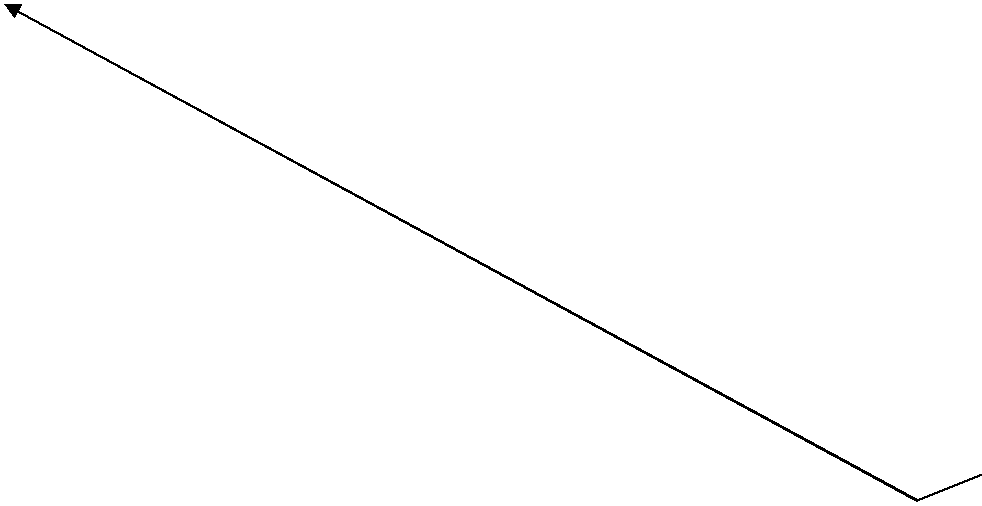 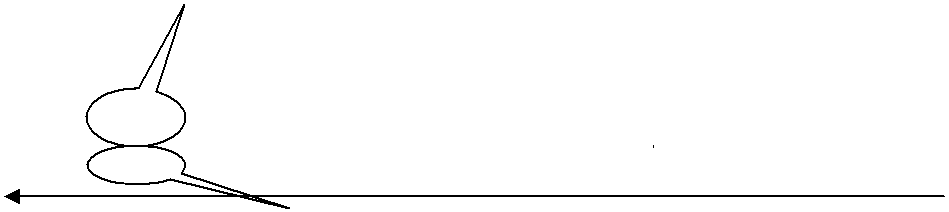 Ответ: 999910 = 100111000011112Выполним проверку наших вычислений, для этого полученное двоичноечисло 100111000011112 переведем обратно в десятичное.Представим полученное двоичное число в виде полинома (1) и произведем вычисления:13 12 11 10 9 8 7 6 5 4 3 2 1 0 - разряды10011100001111 2  = 1·213 + 0·212 + 0·211 + 1·210 + 1·29 + 1·28 + 0·27 + 0·26+0·25 +0·24+1·23+1·22+1·21+1·20=8192+0+0+1024+512+256+0+0+0+0+8+4+2+1 = 9999 10Ответ: 100111000011112 = 999910 , следовательно, вычисления были проведены правильно.Переведем десятичное число 999910 в восьмеричное (применим способ 1):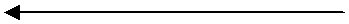 Ответ: 999910 = 234178Выполним проверку наших вычислений, для этого полученное восьмеричное число 234178 переведем обратно в десятичное.Представим полученное восьмеричное число в виде полинома (1) и произведем вычисления:4 3 2 1 0 - разряды234178 =2·84 +3·83 +4·82+1·81+7·8 0 = 8192+1536+256+8+7=999910Ответ:  234178  =  999910  ,  следовательно,  вычисления  были  проведеныправильно.Примеры выполнения ЗАДАНИЯ 2Вероятностный (содержательный) подход к измерению информацииПример 1. Из папки NEW одновременно было удалено 10 файлов и сообщение о названиях удалѐнных файлов содержит 80 бит информации. Сколько файлов было всего в папке?Решение. На сообщение об одном удаленном файле приходится 8 битов информации: 80:10=8 битов. Количество файлов в папке N определяется изформулы N = 2 i , где i=8. После подстановки значения i = 8 получаем: N = 2 8 = 256 файлов было в папке.Ответ: 256 файлов.Пример 2. Для участия в научной конференции университета было отобрано несколько студентов из 128 претендентов. Какое количество студентов было отобрано, если сообщение о том, кто был отобран, содержит 140 битов информации?Решение. Сначала надо определить, сколько битов информации приходится на сообщение о том, что отобран 1 студент. N = 2 i , где N=128,следовательно, 128 = 27. На сообщение о том, что отобран 1 студент, приходится 7 битов информации. Следовательно, количество отобранных студентов равно: 140:7= 20 человек. Ответ: 20 человек.Алфавитный (объемный) подход к измерению информации Пример 1. Для хранения растрового изображения размером 1024х512 отвели 256 Кбайт памяти. Каково максимальное возможное количество цветов в палитре изображения?Решение. Используем формулу N=2I , где N- количество цветов изображения, I – кол-во бит, отводимых в видеопамяти под каждый пиксель.Размер изображения 1024*512=524 288 пикселей. Для хранения изображения отводится 256 кбайт памяти, следовательно, на один пиксель отводится: (256: 524 288) Кбайт = (256*1024: 524 288) байт = (256*1024*8: 524бит = 4 бита. Тогда количество цветов равно N = 24 =16.Ответ: 16 цветов.Пример 2. Текст подготовлен для передачи по сети и содержит 51200 символов. Каждый символ кодируется двумя байтами и во избежание искажений передается трижды. Время передачи текста составило 64 секунды. Какова скорость передачи в байт/сек?Решение. Подсчитаем общее количество байт: 51200*2*3=307200 байт.теперь вычислим скорость передачи: 307200: 64=4800 байт/сек Ответ: 4800 байт/сек.Пример выполнения ЗАДАНИЯ 3Составить блок-схему алгоритма и программу на алгоритмическом языкепрограммирования	БЕЙСИК	для	вычисления	значений	функции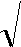 Для вычисления значений функции Y на заданном интервале при составлении блок-схемы и программы целесообразнее применить цикл типа ДЛЯ (с параметром).Программа:1Ø CLS2Ø FOR x=1 TO 2 STEP 0.253Ø y=(x^2-1)/((x^2+1) SQR(2+x^2))5Ø PRINT "x="; x, "y="; y6Ø NEXT x7Ø END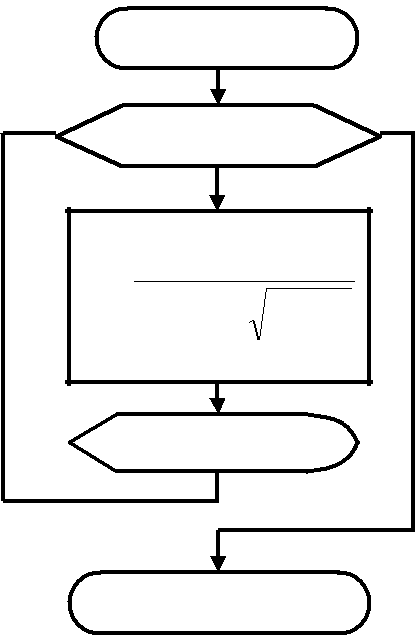 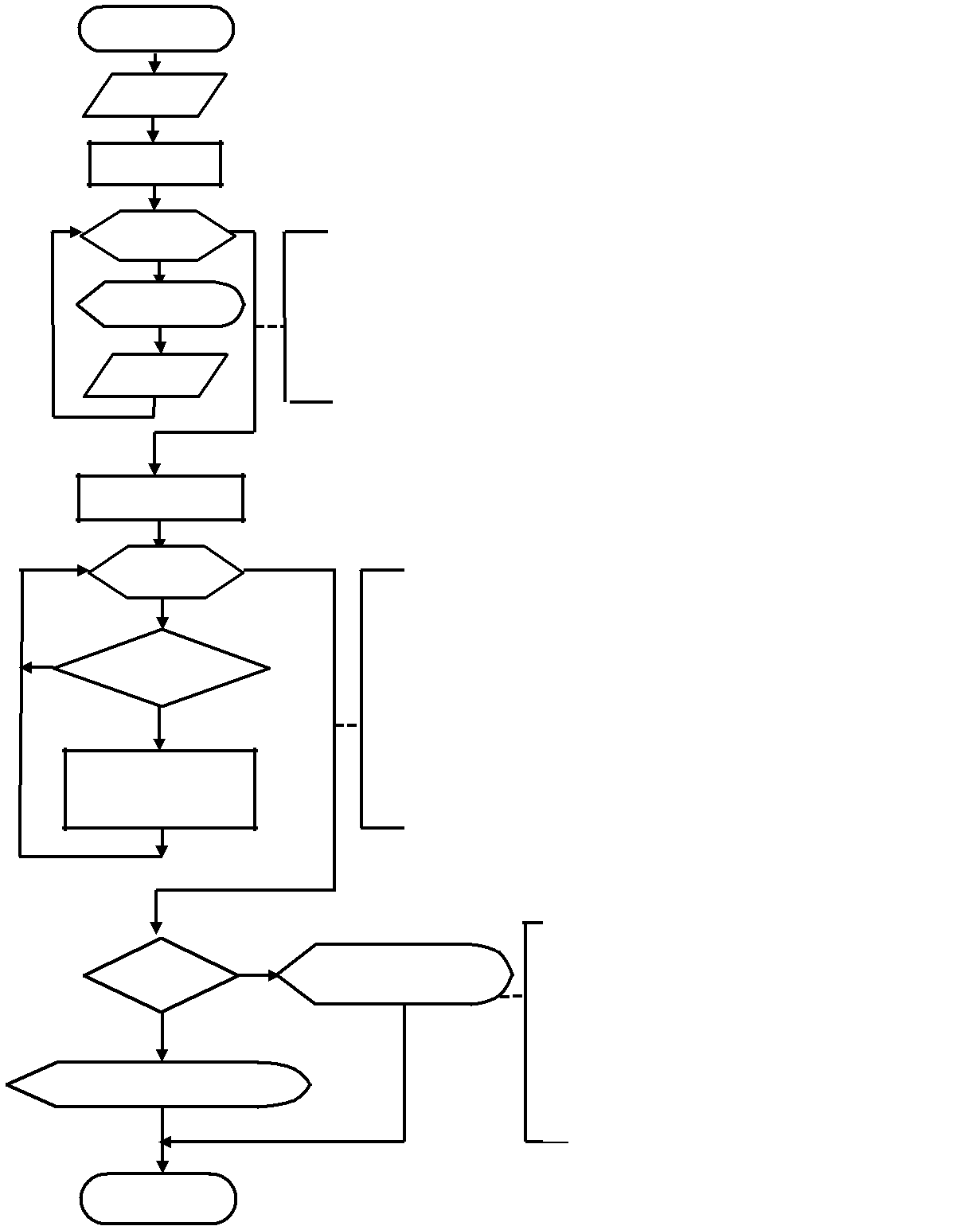 Вариант заданияЗадача 1: вероятностный подход к измерению информацииЗадача 1: алфавитный подход к измерению информации12310Студент на экзамене может получить одну из четырех оценок: 5, 4, 3, 2. Учится неровно и с одинаковой вероятностью может получить любую оценку. После сдачи экзамена, на вопрос: «Что получил?» - ответил: «4». Сколько бит информации содержится в его ответе?Скорость передачи данных через ADSLсоединение равна 128000 бит/c. Через данное соединение передают файл размером 625 килобайт. Определите время передачи файла в секундах.Вариант заданияЗадание на программированиеЗадание на программированиеЗадание на программирование10Y  sin x lntgx 1 x 1,5h  0,01Последняя цифра шифраЗадание на программирование2В одномерном массиве из N натуральных чисел вычислить среднее арифметическое всех нечетных чисел.Способ 1:Способ 1:Способ 1:Способ 1:Способ 1:ЧастноеЧастноеЧастноеЧастноеЧастноеотСпособ 1:Способ 1:Способ 1:Способ 1:Способ 1:деления 9999 на 2деления 9999 на 2деления 9999 на 2деления 9999 на 2деления 9999 на 2деления 9999 на 2деления 9999 на 2деления 9999 на 2деления 9999 на 2деления 9999 на 2деления 9999 на 2деления 9999 на 210-я9999999949994999249924991249124912496243123121567878393919199442112-я11111111000000111100011Ответ: 999910 = 100111000011112Ответ: 999910 = 100111000011112Ответ: 999910 = 100111000011112Ответ: 999910 = 100111000011112Ответ: 999910 = 100111000011112Ответ: 999910 = 100111000011112Ответ: 999910 = 100111000011112Ответ: 999910 = 100111000011112Ответ: 999910 = 100111000011112Ответ: 999910 = 100111000011112Ответ: 999910 = 100111000011112Ответ: 999910 = 100111000011112Ответ: 999910 = 10011100001111299999999ОстатокОстатокОстатокОстатокотОтвет: 999910 = 100111000011112Ответ: 999910 = 100111000011112Ответ: 999910 = 100111000011112Ответ: 999910 = 100111000011112Ответ: 999910 = 100111000011112Ответ: 999910 = 100111000011112Ответ: 999910 = 100111000011112Ответ: 999910 = 100111000011112Ответ: 999910 = 100111000011112Ответ: 999910 = 100111000011112Ответ: 999910 = 100111000011112Ответ: 999910 = 100111000011112Ответ: 999910 = 100111000011112999999992деления    9999деления    9999деления    9999деления    9999деления    9999деления    999911499949992112499249921162420031231220015622078782003921192211992111422022220001110-я999912491561928-я71432Y x 2 1x 2 1, на интервале 1≤ х ≤ 2 с шагом h=0,25 .Y , на интервале 1≤ х ≤ 2 с шагом h=0,25 .Y 2 x2, на интервале 1≤ х ≤ 2 с шагом h=0,25 .2 x2 x1 21 2 xБлок-схема алгоритма:Блок-схема алгоритма:Блок-схема алгоритма:Блок-схема алгоритма:Блок-схема алгоритма:началоначалоначалоx=1,2,0.25x=1,2,0.25x=1,2,0.25x=1,2,0.25Y  x 2  1Y  2 x2 x1 2 xx, yконецконецконецПример выполнения ЗАДАНИЯ 4Пример выполнения ЗАДАНИЯ 4Пример выполнения ЗАДАНИЯ 4Пример выполнения ЗАДАНИЯ 4Пример выполнения ЗАДАНИЯ 4Пример выполнения ЗАДАНИЯ 4Пример выполнения ЗАДАНИЯ 4Составить  блок-схему  алгоритма  и  программу  на  алгоритмическомСоставить  блок-схему  алгоритма  и  программу  на  алгоритмическомСоставить  блок-схему  алгоритма  и  программу  на  алгоритмическомСоставить  блок-схему  алгоритма  и  программу  на  алгоритмическомСоставить  блок-схему  алгоритма  и  программу  на  алгоритмическомСоставить  блок-схему  алгоритма  и  программу  на  алгоритмическомСоставить  блок-схему  алгоритма  и  программу  на  алгоритмическомСоставить  блок-схему  алгоритма  и  программу  на  алгоритмическомСоставить  блок-схему  алгоритма  и  программу  на  алгоритмическомязыке   программирования   БЕЙСИК   обработки   одномерного   массива.языке   программирования   БЕЙСИК   обработки   одномерного   массива.языке   программирования   БЕЙСИК   обработки   одномерного   массива.языке   программирования   БЕЙСИК   обработки   одномерного   массива.языке   программирования   БЕЙСИК   обработки   одномерного   массива.языке   программирования   БЕЙСИК   обработки   одномерного   массива.языке   программирования   БЕЙСИК   обработки   одномерного   массива.языке   программирования   БЕЙСИК   обработки   одномерного   массива.языке   программирования   БЕЙСИК   обработки   одномерного   массива.Заполнение массива элементами организовать путем ввода с клавиатуры.Заполнение массива элементами организовать путем ввода с клавиатуры.Заполнение массива элементами организовать путем ввода с клавиатуры.Заполнение массива элементами организовать путем ввода с клавиатуры.Заполнение массива элементами организовать путем ввода с клавиатуры.Заполнение массива элементами организовать путем ввода с клавиатуры.Заполнение массива элементами организовать путем ввода с клавиатуры.Заполнение массива элементами организовать путем ввода с клавиатуры.Заполнение массива элементами организовать путем ввода с клавиатуры.В одномерном массиве из N чисел вычислить среднее арифметическоеВ одномерном массиве из N чисел вычислить среднее арифметическоеВ одномерном массиве из N чисел вычислить среднее арифметическоеВ одномерном массиве из N чисел вычислить среднее арифметическоеВ одномерном массиве из N чисел вычислить среднее арифметическоеВ одномерном массиве из N чисел вычислить среднее арифметическоеВ одномерном массиве из N чисел вычислить среднее арифметическоеВ одномерном массиве из N чисел вычислить среднее арифметическоеВ одномерном массиве из N чисел вычислить среднее арифметическоезначение квадратов положительных элементов.значение квадратов положительных элементов.значение квадратов положительных элементов.значение квадратов положительных элементов.значение квадратов положительных элементов.Блок-схема алгоритмаБлок-схема алгоритманачалоNA(N)1I= 1,NВ первом циклеВ первом циклеВ первом циклеВ первом цикленомер, Iприсвоитьзначениязначенияэлементам массиваэлементам массиваэлементам массиваA(I)S=0:K=02I= 1,NнетВовторомвторомциклецикленетвыбираютсявыбираютсявыбираютсяA(I) > 0положительныеположительныеположительныеположительныеположительныеположительныеположительныеположительныедаэлементыэлементыэлементымассивамассивадаA(i)ивычисляетсявычисляетсявычисляетсяS=S+A(I)^2A(i)ивычисляетсявычисляетсявычисляетсяS=S+A(I)^2сумма их квадратов.сумма их квадратов.сумма их квадратов.сумма их квадратов.K=K+1сумма их квадратов.сумма их квадратов.сумма их квадратов.сумма их квадратов.K=K+1даПоложит.ПроверяетсяПроверяетсяПроверяетсяусловие,   когда   вусловие,   когда   вдаПоложит.массивемассивеA(i)отсутствуютk=0элементов нетэлементов нетмассивемассивеA(i)отсутствуютэлементов нетэлементов нетположительныеположительныеположительныеположительныеэлементы.нетположительныеположительныеположительныеположительныеэлементы.нетВыводится на экран сообщение обВыводится на экран сообщение обВыводится на экран сообщение обВыводится на экран сообщение обВыводится на экран сообщение обВыводится на экран сообщение обВыводится на экран сообщение обВыводится на экран сообщение обВыводится на экран сообщение обВыводится на экран сообщение обСредн. ариф.=S/Kэтомипрограммапрограммапрекращаетработу.конец23